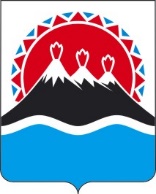 П О С Т А Н О В Л Е Н И ЕГУБЕРНАТОРА КАМЧАТСКОГО КРАЯПОСТАНОВЛЯЮ:1. Внести в постановление Губернатора Камчатского края от 06.10.2022 № 103 «Об утверждении Положения об организации и ведении гражданской обороны в Камчатском крае» (далее – Положение) следующие изменения:1) наименование изложить в следующей редакции:«Об утверждении Положения об организации и ведении гражданской обороны в Камчатском крае»;2) графу 3 строки 8 таблицы приложения 2 к Положению изложить в следующей редакции:«Министерство лесного и охотничьего хозяйства Камчатского края».2. Настоящее постановление вступает в силу после дня его официального опубликования.[Дата регистрации] № [Номер документа]г. Петропавловск-КамчатскийО внесении изменений в постановление Губернатора Камчатского края от 06.10.2022 № 103 «Об утверждении Положения об организации и ведении гражданской обороны в Камчатском крае»[горизонтальный штамп подписи 1]В.В. Солодов